06.12.2022Ул. К. Маркса, посыпка тротуаровУл. Ухтомского - 28, очистка лестницы от наледи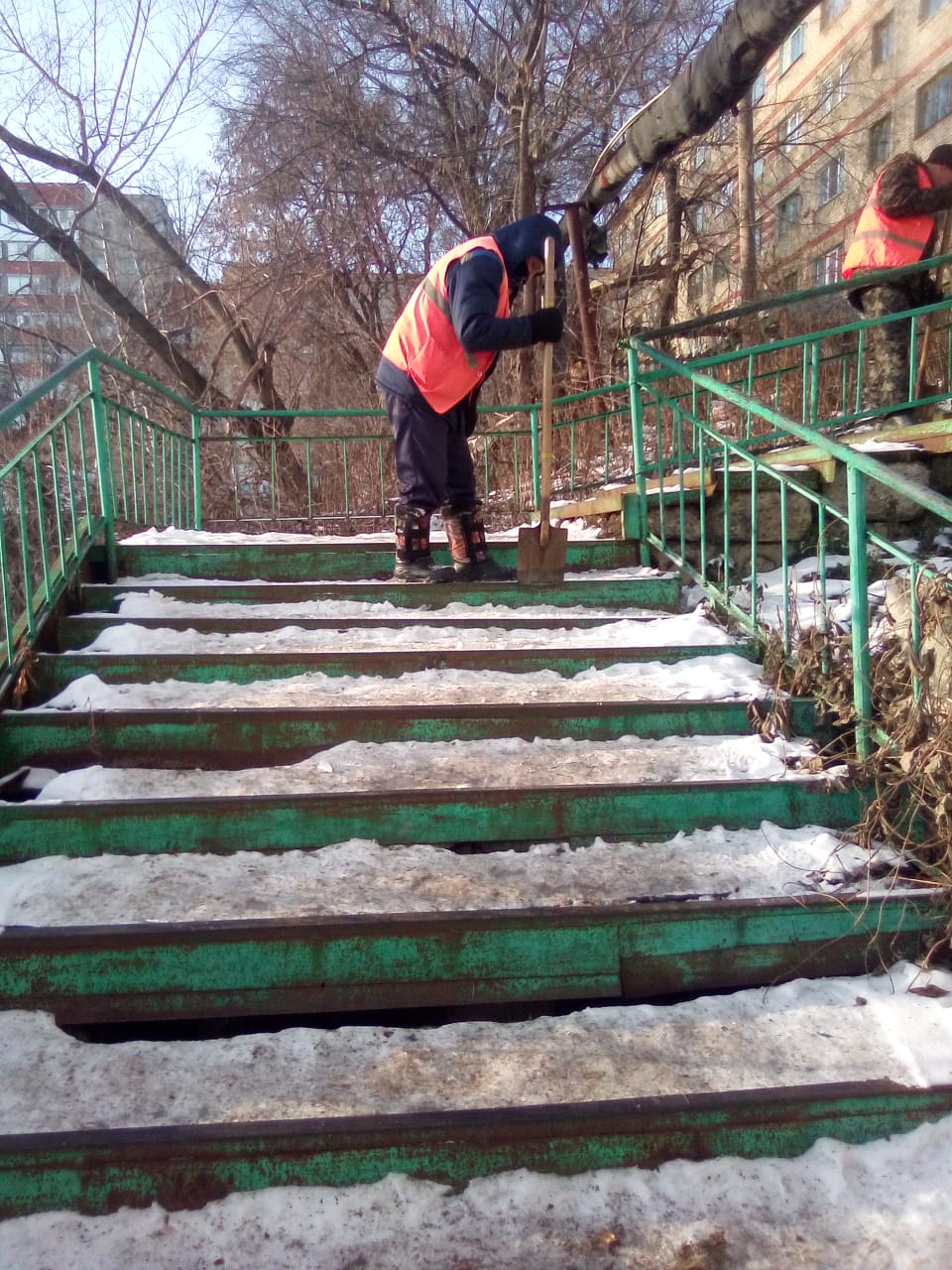 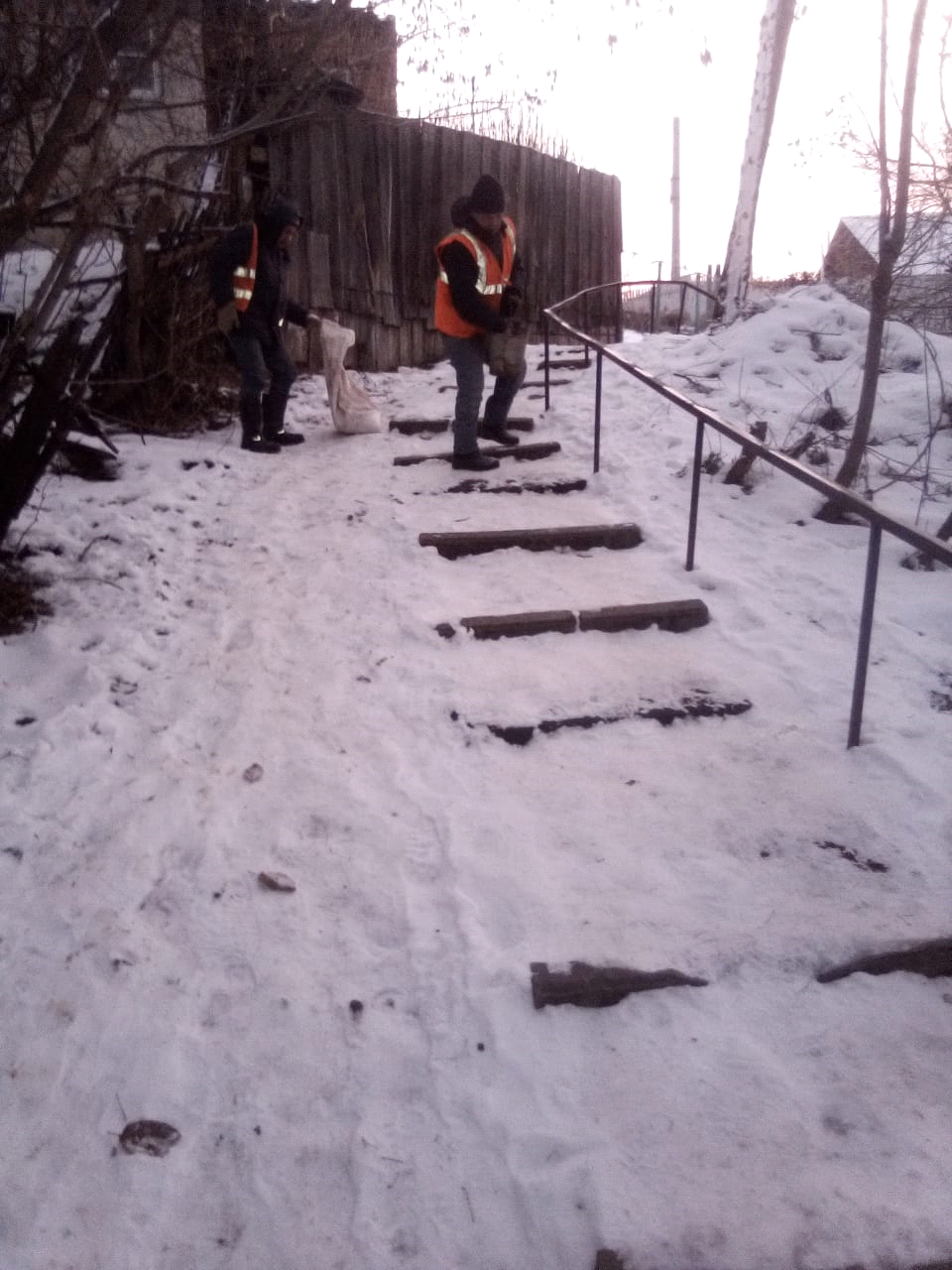 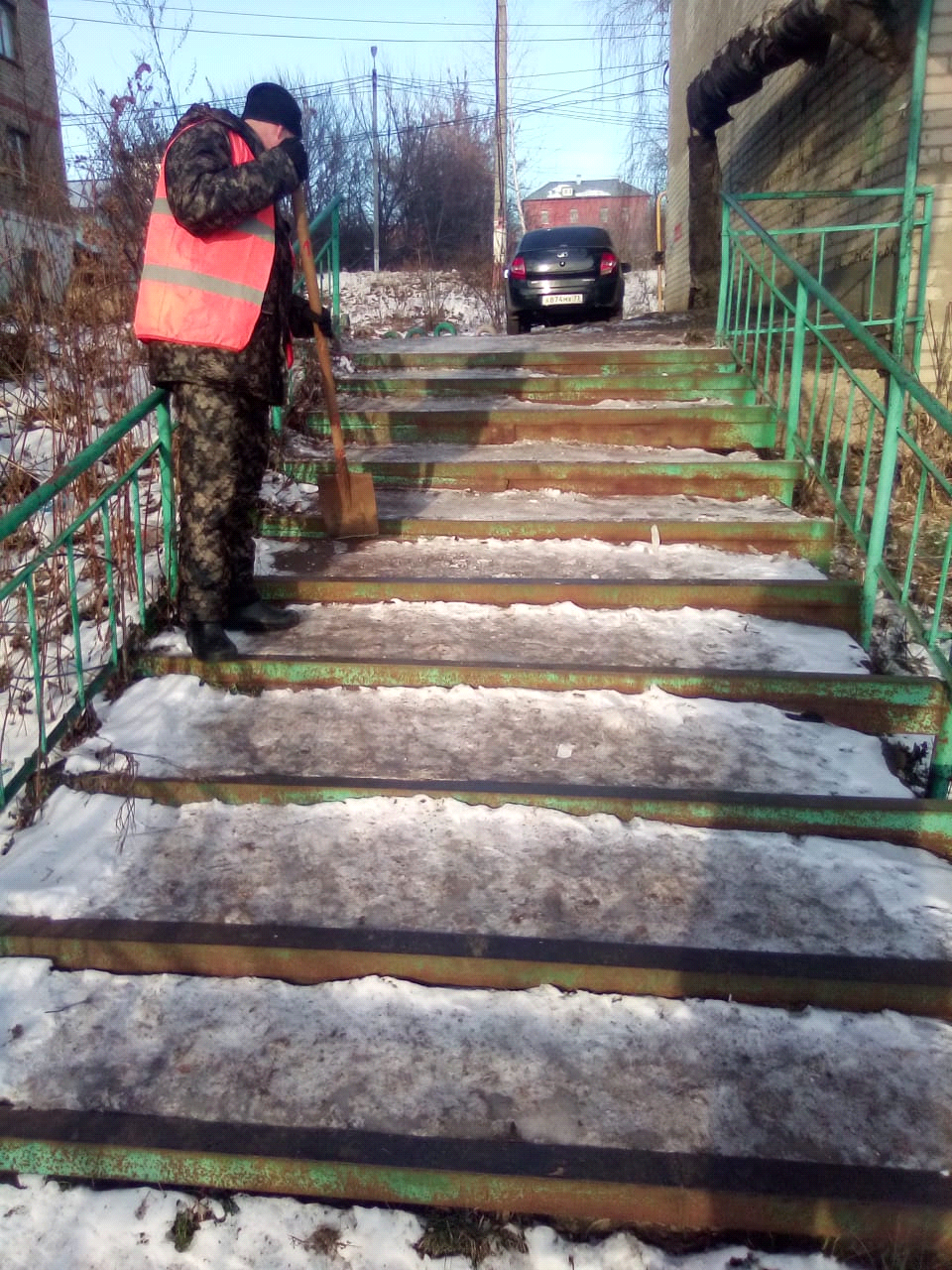 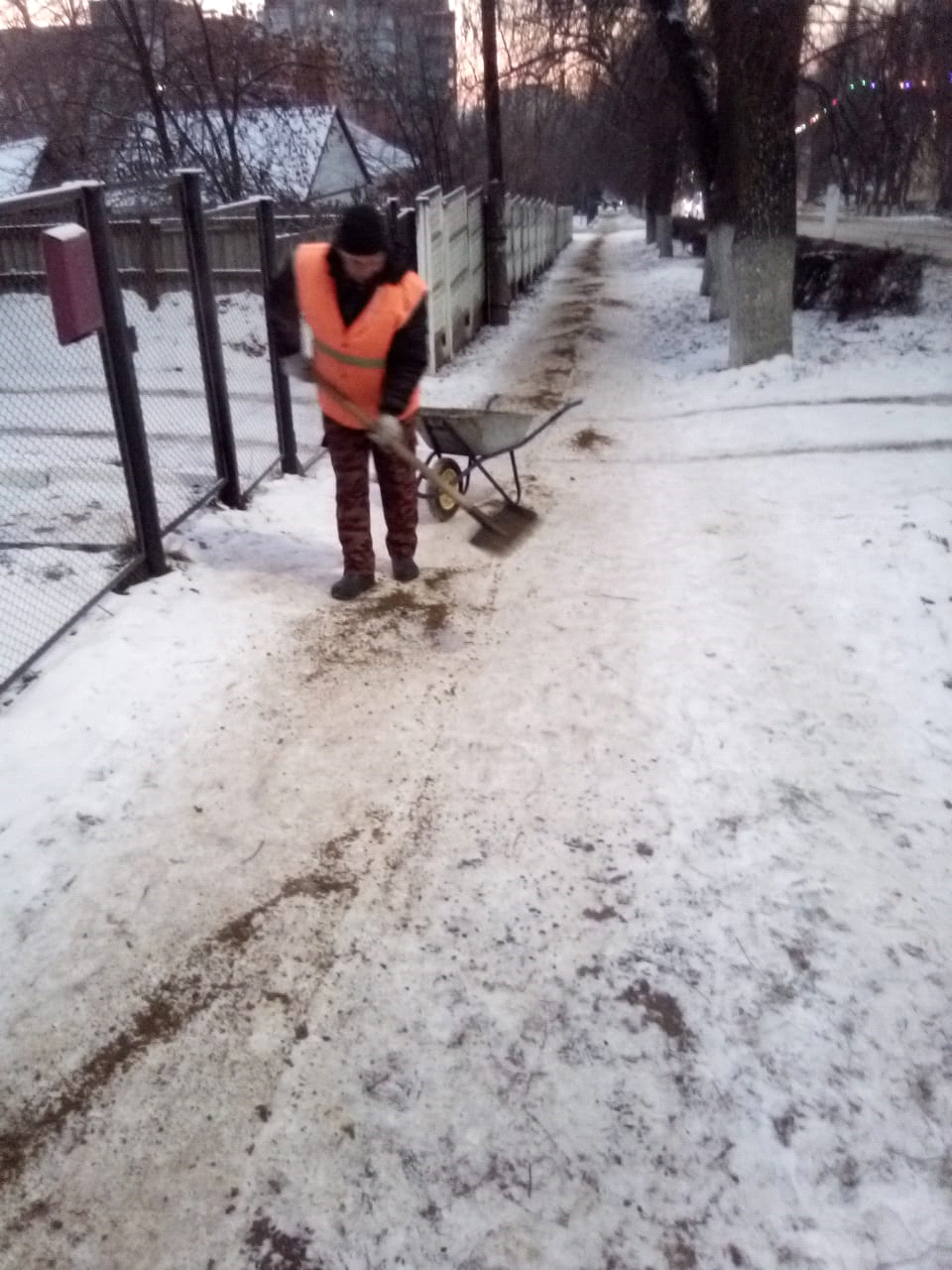 